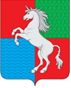 АДМИНИСТРАЦИЯ ГОРОДСКОГО ОКРУГАГОРОД ВЫКСА НИЖЕГОРОДСКОЙ ОБЛАСТИП О С Т А Н О В Л Е Н И Е	20.05.2021										1262		___________________ 							№_________Об  отмене постановленияадминистрации городского округа город Выкса Нижегородской области от 26 декабря 2013года  № 6394«Об утверждении регламента о контрактной службе»Администрация городского округа город Выкса Нижегородской области постановляет:1. Отменить постановления администрации городского округа город Выкса Нижегородской области:1) от 26 декабря 2013 года № 6394 «Об утверждении регламента о контрактной службе»;2) от 30 января 2020 года № 162 «О внесении изменений в постановление администрации городского округа город Выкса Нижегородской области от 26.12.2013 № 6394 «Об утверждении регламента о контрактной службе»;3) от 18 июня 2020 года № 1168 «О внесении изменений в постановление администрации городского округа город Выкса Нижегородской области от 26.12.2013 № 6394 «Об утверждении регламента о контрактной службе».2. Контроль за исполнением настоящего постановленияоставляю за собой.Глава местного самоуправления					         В.В.Кочетков